	XIII Всероссийский детско-юношеский фестиваль авторской песни «Зелёная карета»Фестивальный центр «Ижевск». FC-Izhevsk@bards.ruЗаявка на участие в творческом отбореКонтактные данные заявителя (ФИО, должность, телефон, e-mail):Дата заявки 22.04 2024Примечания: 1. При выступлении в номере нескольких человек заявка заполняется как общая с приложением заявок на каждого выступающего без повторения общей информации. 2. Для номинации «исполнитель» в форме ансамбля допускается оформление заявки с общей информацией для всех выступающих и таблицы, представляющей состав ансамбля с индивидуальной информацией для каждого участника.3. Дополнительная информация (участие кандидата в фестивалях, конкурсах и смотрах), особые заслуги детского коллектива и педагога или иная на усмотрение заявителя приводится после таблицы в произвольной форме Ссылка на конкурсный номер https://drive.google.com/file/d/1dRXjU9okw7CYRaeL9zI2r64D3p6BFGcb/view?usp=drive_link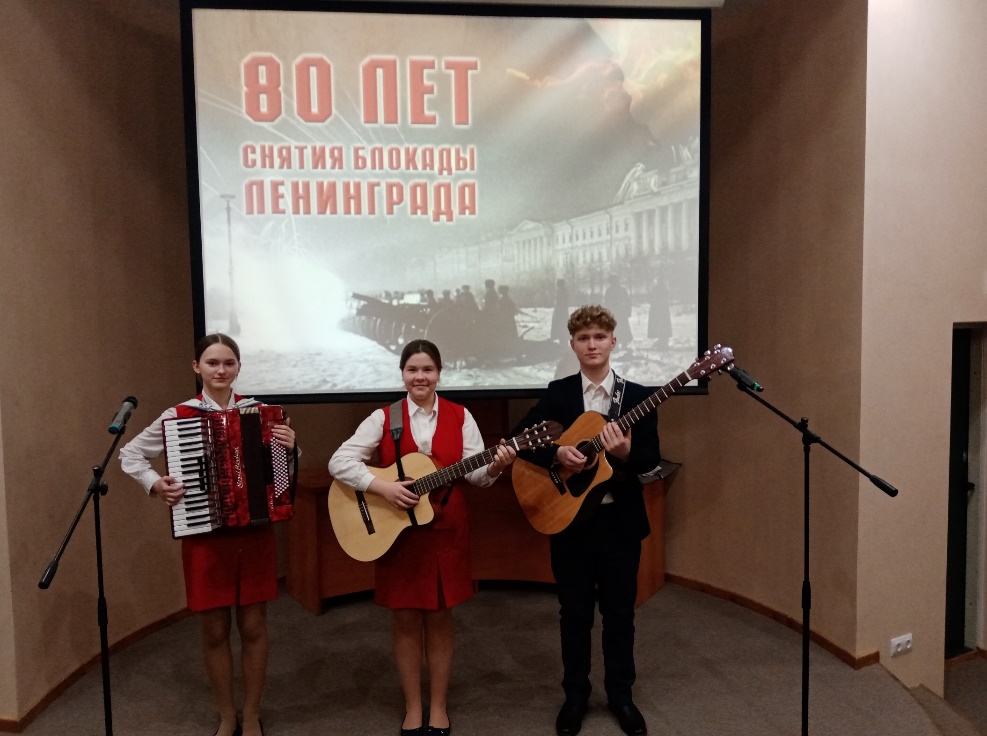 1.Субъект РФ, город (село и пр.)Удмуртская Республика, город Ижевск2.ФИО кандидата на участие(имя, отчество, фамилия)Смирнова Полина ВладимировнаГорюнова Ульяна Вячеславовна,Мегрикян Артем Аведисович3. Дата рождения (день, месяц, год)15.01.2009,10.09.200910.08.20074.Номинация Исполнитель4.Возрастная группа: Смешанная группа 5.Песни для исполнения (название, автор, если песня на свои стихи или авторы музыки и стихов«28» Алексей Пекарин 6.Сведения о кандидате: наименование учреждения образования (школьного, среднего специального, высшего с указанием класса или курса), домашний адрес, телефон (ы)МБОУ «Гимназия №83»,7В ул. Школьная, 40-1269А ул. 8 Подлесная, 48А-5Пушкинская 2727.Учреждение, представляющее кандидата: муниципальное, образования, культуры (полное название без аббревиатуры, почтовый адрес) или указать, что самовыдвижениеГ. Ижевск МБОУ «Гимназия №83»       Холмогорова 228.Руководитель представляющего учреждения: ФИО полностью, должность, телефон, e-mailТемникова Ирина Аркадьевна, директор9.Форма занятий авторской песнейГрупповая    10.Детский коллектив(полное название без аббревиатуры)Ансамбль авторской песни «Вертикаль»12.Сведения о педагоге: ФИО (полностью), квалификация, педагогический стаж, телефон (ы), e-mail, skype (желательно)Федорова Елена Сергеевна, педагог дополнительного образования высшей квалификационной категории13.СопровождающийРуководитель детского коллективаФедорова Елена Сергеевна14.Контактные данные руководителя (педагога, наставника): ФИО полностью, должность, телефон (ы), e-mail, skype, WhatsApp (желательно)Федорова Елена Сергеевна, педагог дополнительного образования,89630295917№ФИО участника ансамбля Дата рожденияШколаДом адрес, телефон1Горюнова Ульяна Вячеславовна10.07.2009,  Гимназия №837В ул. Школьная, 40-1262Мегрикян Артем Аведисович10.08.2007Гимназия №839А ул. 8 Подлесная, 48А-53Смирнова Полина Владимировна15.01.2009Гимназия №83Пушкинская 272